Etude 8 – La Chute, deuxième acte (9.18-10.32)Dans les versets précédents, Dieu a établi une alliance avec Noé et sa famille après les avoir sauvés du déluge. L’alliance stipulait ce qui suit : « aucune créature ne sera plus supprimée par l'eau du déluge et il n'y aura plus de déluge pour détruire la terre. »La terre, débarrassée de tous ceux qui ne glorifiaient pas Dieu doit être à nouveau peuplée par les trois fils de Noé (Sem, Cham et Japhet).Mais même si le déluge a emporté les gens de mauvaise vie, le mal quant à lui, semble avoir survécu.Dans les versets 18-29 du chapitre 9, Noé prononce une sorte de prophétie sur ses descendants.Au chapitre 10 nous trouvons la liste et la répartition géographique des descendants de Noé.Il existe dans les versets 20-27 de Ge 9, des similitudes entre la vie de Noé et de sa famille, et celle d’Adam et Ève en Éden : le travail, la chute, la malédiction… arrivez-vous à les relever ?La descendance de Cham et celle de de Sem (surtout le peuple d’Israël) s’opposeront fortement plus tard dans le récit biblique. Relevez certains de ces futurs adversaires d’Israël au chapitre 10. Voir les versets 11; 14; 15-17Étant donné que la Genèse a été écrite pendant l’Exode, que pouvaient ressentir les Israelites (descendants de Sem) alors en marche pour la conquête de Canaan, en apprenant les prophéties de Noé sur ses fils (surtout celle de Ge 9.26) ?Lire Dt 9.4-7. Quelles sont les véritables raisons de la conquête de Canaan par Israël ?Nous constatons que Noé n’a pas pu enrayer le problème du péché. Qu’est-ce que cela nous apprend sur le péché ? Qu’est-ce que cela révèle sur notre besoin de Jésus-Christ ?Tout comme dans la famille de Noé, l’ivresse est un fléau qui crée bien de dégâts dans nos sociétés (vie de famille, vie professionnelle, vie spirituelle…). Comment pouvons-nous en tant que chrétiens éviter de tomber dans l’ivresse et dans toutes sortes de dépendances ?Selon des études faites sur la base de Genèse 10, les descendants de Sem, Sam et Japhet se sont repartis sur la surface de la terre de la façon suivante :Le domaine de Japhet comprend, de l'Est à l'Ouest, la Perse septentrionale (Madaï), l'Arménie, l'Asie-Mineure, la Grèce, l'Italie, l'Espagne, puis probablement tout le nord de l'Asie et de l'Europe.Le domaine de Cham comprend la Babylonie, l'Arabie (en partie), la Palestine, l'Égypte, l'Abyssinie, la Libye, et probablement tout le reste du continent africain.Dans le domaine de Sem rentrent la Perse méridionale (Elam), l'Assyrie, la Syrie et l'Arabie (en partie).Dieu a béni les fils de Noé en Genèse 9.1. Plus tard, il a choisi Abraham afin que toutes les familles de la terre soient bénies par lui.Prenons alors un temps et prions pour que l’Évangile soit plus répandu dans ces nations du monde ci-dessus.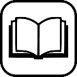 Contexte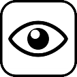 ObservationsTravailChuteMalédiction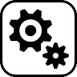 Compréhension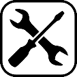 Applications